Маркс Екатерина СергеевнаМБОУ СОШ №85 «Журавушка»г. НовосибирскУчитель английского языкаЧто такое Lapbook и как его использовать на уроках иностранного языкаLapbook – это тематическое портфолио, папка, книга с информацией, оформленной интересно, интерактивно, креативно, в виде кармашков, графиков, диаграмм, мини-книг и т.д.Технология lapbook пришла из Америки и может быть использована для представления проекта, обобщения пройденного материала в нескучной форме. В данный момент ее часто применяют в дошкольных учреждениях. Однако данная технология может применяться на любом предмете и может быть результатом интегрированных занятий. Данная технология позволяет: организовать информацию;повторить пройденный материал;развивать креативность и творческое мышление;лучше запомнить материал;организовать партнерскую деятельность;мотивировать учащихся к изучению предмета.Таким образом, с помощью данной технологии формируются и развиваются универсальные учебные действия: личностные, регулятивные, познавательные, коммуникативные.Создание lapbook – процесс достаточно трудоемкий. Данное задание рекомендуется выполнять в парах или в группах по три человека. Работу по созданию lapbook можно разделить на несколько этапов.Поиск информации (работа с источниками, анализ, сравнение)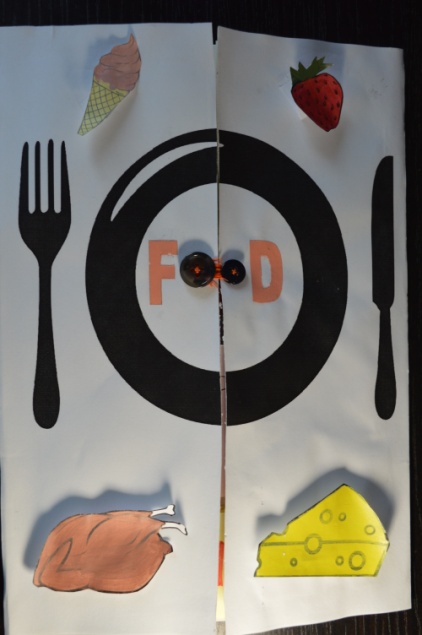 Планирование оформления (структурирование, классификация материала, выбор форм презентации материала)Планирование учебного сотрудничества (распределение ответственности, ролей в оформлении)Оформление (процесс моделирования, совмещение дизайна и тематического материала)Самооценка, коррекция Этап оформления lapbook является самым творческим. Основой папки является картон, твердая бумага или пластиковая папка, которую возможно согнуть. Lapbook может быть в форме книги, а может в виде брошюры. Все зависит от автора, предполагает использование фантазии, креатива в создании элементов. Основные из них: Кармашки (обычные, многослойные с разделителями, складывающиеся);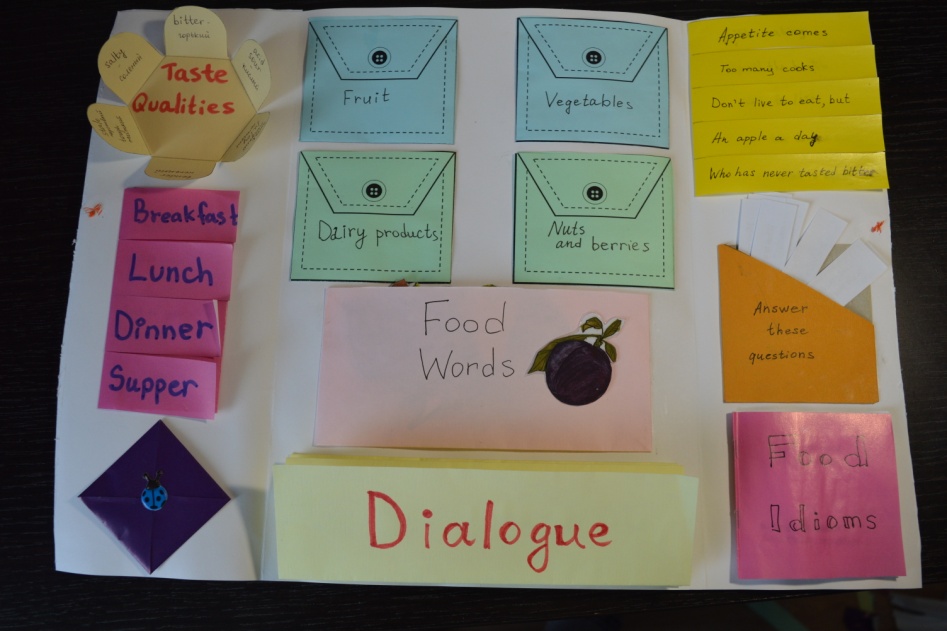 Конверты (обычные,с ярлыками);Книжки-блокноты;Разные виды окошек (круговые, квадратные, поднимающиеся вверх, разрезные, в форме лепестков);Вращающиеся детали (чаще всего круги);Гармошки (разных форм);Объемные картинки (открытка-раскладушка);Веревочки с объектами;Многослойные фигуры;Приклеенные формы (планшеты, книги, животные и т.д.).На уроках иностранного языка данную технологию лучше всего использовать для обобщения материала модуля или как презентацию индивидуального проекта интегрированного занятия («Страны мира», «Чудеса Света», «Спорт», «Традиционные блюда», «Проблемы экологии» и т.д.)Lapbook является подходящим занятием для учащихся 3-8 классов. Создание небольшой папки может проходить в классе, а более объемном дома, как долгосрочное домашнее задание, так как оно предполагает достаточно большие затраты времени. В начальной школе при знакомстве с данной технологией представляется необходимым провести занятие по созданию индивидуального небольшого lapbook в классе для того, чтобы дать представление о таком виде работы и не перекладывать ее на родителей. Lapbook имеет интерактивную функцию, так как не только дает информацию по выбранной теме, но и содержит задания. С помощью него можно практиковать не только рецептивные, но и продуктивные виды деятельности. Для практики умений (чтения, письма, говорения) в lapbook можно включить:загадки, поговорки по теме;письмо/открытку с заданием написать ответ;стихотворения по теме;истории/интересные факты;викторины;свой рассказ.Также можно использовать следующие задания:Продолжи предложение.Опиши данный предмет по картинке/Отгадай предмет по описанию.Заполни таблицу, изучив информацию в lapbook.Изучи информацию в lapbook и отметь предложения True/False.Расположи части текста из конверта в правильном порядке.Найди рифмующиеся слова и составь четверостишье.Заполни пропущенные реплики, чтобы получился диалог.Вытяни вопрос, ответь на него / задай другу.С помощью данной технологии лучше всего отрабатывается лексический материал. Какие задания можно использовать? Лексика. Грамматика.Подпиши картинки.Распредели слова по кармашкам / установи соответствие.Раскрась определенные части/вид.Сыграй в небольшую игру (например memory game).Потрогай и определи.Найди лишнее.Найди зашифрованные слова.Составь слово из данных букв.Составь предложение из частей в конверте.Пройди квиз (составленный из грамматических структур модуля). Распредели на категории.Составь вопрос к ответу и проверь.Таким образом, технология lapbook позволяет вместе с закреплением материала и практикой основных умений в интересной форме развивать универсальные учебные действия, мотивируя учащихся на дальнейшее изучение языка.Ознакомиться с примерами готовых работ и разнообразными шаблонами для lapbook можно на следующих сайтах:http://www.homeschoolshare.com/typeitin_lapbook_templates.phphttp://www.homeschoolshare.com/lapbook-templates.phphttps://www.youtube.com/watch?v=SJEztgwUvv4https://www.youtube.com/watch?v=zFVJ2OBMICMhttp://www.maam.ru/obrazovanie/lepbukihttp://www.freehomeschooldeals.com/free-homeschool-lapbooks/http://www.homeschoolshare.com/level_4_lapbooks.phphttp://www.homeschoolshare.com/level_5_lapbooks.phphttps://practicalpages.wordpress.com/free-pages/free-lapbook/http://www.homeschoolshare.com/lapbooking_resources.phphttps://ru.pinterest.com/unitstudies/lapbooking-made-easy/?lp=true